        МУНИЦИПАЛЬНОЕ КАЗЁННОЕ ОБРАЗОВАТЕЛЬНОЕ УЧРЕЖДЕНИЕМАРКОВСКАЯ ОСНОВНАЯ ОБЩЕОБРАЗОВАТЕЛЬНАЯ ШКОЛА_____________________________________________________________________________________155140, Ивановская область, Комсомольский район, с. Марково, Линейный переулок, д.1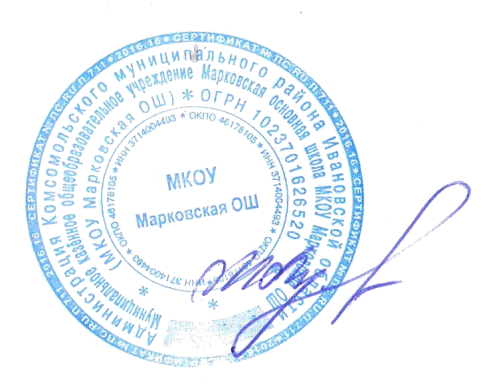 тел. 8(493 52) 2-71-50                                                                 Е-mail markovskaya_osh@ivreg.ruНемецкий язык как второй иностранный язык 9 класс (по 5 классу)(название рабочей программы по предмету, курсу, дисциплине (модулю)Уровень обучения  основнойСрок реализации  1 годОбщее количество часов - 68Срок действия программы  2019-2024гг.               Составила:  Лучкова Марина НиколаевнаМарково, 2019 гИностранный язык (немецкий  язык) относится к  предметной  области «филология», в задачу которой входит формирование первоначальных представлений об иностранном языке, развитие диалогической и монологической речи устной и письменной речи, коммуникативных умений, нравственных и эстетических чувств, способностей к творческой деятельности. Эта учебная рабочая  программа для 9 класса (по 5 классу)  предусматривает изучение немецкого языка в качестве второго иностранного в 9 классе 68 часов  - 2 часа в неделю для учебного года 34 недели.1. Планируемые результаты обученияРабочая   программа обеспечивает  достижение личностных, метапредметных и предметных результатов:Личностные результаты:1)воспитание российской гражданской идентичности: патриотизма, любви и уважения к Отечеству, чувства гордости за свою Родину, прошлое и настоящее многонационального народа России; осознание своей этнической принадлежности, знание истории, языка, культуры своего народа, своего края, основ культурного наследия народов России и человечества; усвоение гуманистических, демократических и традиционных ценностей многонационального российского общества;  воспитание чувства ответственности  и долга перед Родиной;2)формирование ответственного отношения к учению, готовности и способности обучающихся к саморазвитию и самообразованию на основе мотивации  к обучению и познанию, осознанному выбору и построению дальнейшей индивидуальной траектории образования на базе ориентировки  в мире профессий и профессиональных предпочтений, с учётом устойчивых познавательных  интересов;3)формирование целостного мировоззрения, соответствующего современному уровню развития науки и общественной практики, учитывающего социальное,  культурное, языковое, духовное многообразие современного мира;4)формирование осознанного, уважительного и доброжелательного отношения к другому человеку, его мнению, мировоззрению, культуре, языку, вере, гражданской позиции, к истории, культуре, религии, традициям, языкам, ценностям народов России и народов мира; готовности и способности вести диалог с другими людьми и достигать в нём взаимопонимания;5) освоение социальных норм, правил поведения, ролей и форм социальной  жизни в группах и сообществах, включая взрослые и социальные сообщества;  участие в школьном самоуправлении и общественной жизни в пределах возрастных компетенций   с учётом региональных, этнокультурных, социальных и экономических особенностей;6)развитие морального сознания и компетентности в решении моральных проблем на основе личностного выбора, формирование нравственных чувств и нравственного поведения, осознанного и ответственного отношения к собственным поступкам;7)формирование коммуникативной компетентности в общении и сотрудничестве со сверстниками, старшими и младшими в процессе образовательной, общественно полезной, учебно-исследовательской, творческой и других видов деятельности;8) формирование ценности здорового и безопасного образа жизни; усвоение правил индивидуального и коллективного безопасного поведения в чрезвычайных ситуациях, угрожающих жизни и здоровью людей, правил поведения на транспорте и на дорогах;9)формирование основ экологической культуры на основе признания ценности жизни во всех её проявлениях и необходимости ответственного, бережного отношения к окружающей среде;10) осознание значения семьи в жизни человека и общества, принятие ценности семейной жизни, уважительное и заботливое отношение к членам своей семьи;11) развитие эстетического сознания через освоение художественного наследия народов России и мира, творческой деятельности и эстетического характера.Метапредметные результаты:1) умение самостоятельно определять цели своего обучения, ставить и формулировать для себя новые задачи в учёбе и познавательной деятельности, развивать мотивы и интересы своей познавательной деятельности;2) умение самостоятельно планировать пути достижения целей, в том числе альтернативные, осознанно выбирать наиболее эффективные способы решения учебных и познавательных задач;3) умение соотносить свои действия с планируемыми результатами, осуществлять контроль своей деятельности в процессе достижения результата, определять способы действий в рамках предложенных условий и требований, корректировать свои действия в соответствии с изменяющейся ситуацией;4) умение оценивать правильность выполнения учебной задачи, собственные возможности её решения;5) владение основами самоконтроля, самооценки, принятия решений и осуществления осознанного выбора в учебной и познавательной деятельности;6)умение определять понятия, создавать обобщения,   устанавливать аналогии, классифицировать, самостоятельно выбирать основания и критерии для классификации, устанавливать причинно-следственные связи,  строить  логическое рассуждение, умозаключение(индуктивное, дедуктивное и по аналогии) и делать выводы;7)умение создавать, применять и преобразовывать знаки и символы, модели и схемы для решения учебных и познавательных задач;8)смысловое чтение;9)умение организовывать учебное сотрудничество и совместную деятельность с учителем и сверстниками; работать индивидуально и в группе: находить общее решение и разрешать конфликты на основе согласования позиций и учёта интересов; формулировать, аргументировать и отстаивать своё мнение;_10)умение осознанно использовать речевые средства в соответствии с задачей коммуникации для выражения своих чувств, мыслей и потребностей; планирования и регуляции своей деятельности, владения устной и письменной речью, монологической контекстной речью;11)формирование и развитие компетентности в области использования информационно-коммуникационных технологий (далее ИКТ-компетенции).Предметные результаты: 1)формирование дружелюбного и толерантного отношения к ценностям иных культур, оптимизма и выраженной личностной позиции в восприятии мира, в развитии национального самосознания на основе знакомства с жизнью своих сверстников в других странах, с образцами зарубежной литературы разных жанров, с учётом достигнутого обучающимися уровня иноязычной компетентности; 2)формирование и совершенствование иноязычной коммуникативной компетенции; расширение и систематизация знаний о языке, расширение лингвистического  кругозора и лексического заnаса ,дальнейшее овладение общей  речевой культурой; 3)достижение допорогового уровня иноязычной коммуникативной компетенции;4)создание основы для формирования интереса к совершенствованию достигнутого уровня владения изучаемым иностранным языком, в том числе на основе самонаблюдения и самооценки, к изучению второго/третьего иностранного языка, к использованию иностранного языка как средства получения информации, позволяющей расширять свои знания в других предметных областях.    В  коммуникативной сфере  (то есть владение вторым иностранным языком как средством общения):    Речевая компетенция в следующих видах речевой деятельности:                       говорении•  умение начинать, вести/поддерживать и заканчивать различные виды диалогов в стандартных ситуациях общения, соблюдая нормы речевого этикета, при необходимости переспрашивая, уточняя;•  умение расспрашивать собеседника и отвечать на его вопросы, высказывая своё мнение, просьбу, отвечать на предложение собеседника согласием/отказом, опираясь на изученную тематику и усвоенный лексико-грамматический материал;•  рассказывать о себе, своей семье, друзьях, своих интересах и планах на будущее;• сообщать краткие сведения о своём городе/селе, о своей стране и странах изучаемого языка;• описывать события/явления, уметь передавать основное содержание, основную мысль прочитанного или услышанного, выражать своё отношение к прочитанному/услышанному, давать краткую характеристику персонажей;аудировании•  воспринимать на слух и полностью понимать речь учителя, одноклассников;•  воспринимать на слух и понимать основное содержание несложных аутентичных аудио и видео текстов, относящихся к разным коммуникативным типам речи (сообщение/интервью);                      •  воспринимать на слух и выборочно понимать с опорой на языковую догадку и контекст краткие, несложные аутентичные                                                      прагматические аудио-и видеотексты с выделением нужной/ интересующей информации;чтении•  читать аутентичные тексты разных жанров и стилей с пониманием основного содержания;                            читать несложные аутентичные тексты разных жанров и стилей с полным и точным пониманием и с использованием различных                                       приёмов смысловой переработки текста (выборочного перевода, языковой догадки, в том числе с опорой на первый иностранный язык), а также справочных материалов;•  читать аутентичные тексты с выборочным пониманием нужной/интересующей информации;письменной речи•  заполнять анкеты и формуляры;•  писать поздравления, личные письма с опорой на образец с употреблением формул речевого этикета, принятых в странах изучаемого языка;•  составлять план, тезисы устного или письменного  сообщения.Языковая компетенция(владение языковыми средствами и действиями с ними):•  применение правил написания изученных слов;адекватное произношение и различение на слух всех звуков второго иностранного языка; соблюдение правильного ударения  в словах и фразах;•  соблюдение ритмико-интонационных особенностей предложений различных коммуникативных типов (утвердительное, вопросительное, отрицательное, повелительное);правильное членение предложений на смысловые группы;•  распознавание и употребление в речи изученных лексических единиц (слов в их основных значениях, словосочетаний, реплик-клише речевого этикета);•  знание основных способов словообразования(аффиксация, словосложение, конверсия);•  понимание  явлений многозначности слов второго иностранного языка, синонимии, антонимии и лексической сочетаемости;•  распознавание и употребление в речи основных морфологических форм и синтаксических конструкций второго иностранного языка; знание признаков изученных грамматических явлений (временных форм  глаголов, модальных глаголов и их эквивалентов, артиклей, существительных, степеней сравнения прилагательных и наречий, местоимений, числительных, предлогов);  •  знание основных различий систем второго иностранного, первого иностранного и русского/родного языков.                 Социокультурная компетенция                знание национально-культурных особенностей речевого и не речевого поведения в своей стране и странах изучаемого языка;                       ихприменениевстандартныхситуацияхформальногоинеформальногомежличностногоимежкультурногообщения; •  распознавание  и употребление  в устной и письменной речи основных норм речевого этикета (реплик-клише, наиболее распространённой оценочной лексики), принятых в странах изучаемого языка; •  знание употребительной фоновой лексики и реалий страны изучаемого языка; знакомство с образцами художественной,                        публицистической и научно-популярной литературы; •  понимание  важности  владения несколькими  иностранными  языками в современном поликультурном мире; •  представление об особенностях образа жизни, быта культуры стран второго изучаемого иностранного языка, о всемирно известных достопримечательностях, выдающихся людях и их вкладе в мировую культуру;•  представление о сходстве и различиях в традициях своей страны и стран изучаемых иностранных языков.               Компенсаторная компетенцияУмение выходить из трудного положения в условиях дефицита языковых средств при получении и приёме информации за счёт использования контекстуальной догадки, в том числе с опорой на первый иностранный язык, игнорирования языковых трудностей, переспроса, словарных замен, жестов, мимики.                В познавательной сфере:•  умение сравнивать языковые явления родного и изучаемых иностранных языков на уровне отдельных грамматических явлений, слов, словосочетаний, предложений;•  владение приёмами работы с текстом: умение пользоваться определённой стратегией чтения/аудирования в зависимости от коммуникативной задачи (читать/слушать текст с разной глубиной понимания);•  умение действовать по образцу/аналогии при выполнении  упражнений  и составлении  собственных  высказываний в пределах изучаемой тематики;•  готовность и умение осуществлять индивидуальную и совместную проектную работу;•  умение пользоваться справочным материалом (грамматическими и лингвострановедческими справочниками, двуязычными и толковыми словарями, мультимедийными средствами);•  владение способами и приёмами дальнейшего самостоятельного изучения иностранных языков.                В ценностно-ориентационной сфере:•  представление о языке как средстве выражения чувств, эмоций, как основе культуры мышления;•  представление о целостном поли язычном, поликультурном мире, осознание  места и роли родного и иностранных языков в этом мире как средства общения, познания, самореализации и социальной адаптации;• приобщение к ценностям мировой культуры как через источники информации на иностранном языке, в том числе мультимедийные, так и через участие в школьных обменах, туристических поездках и т.д.;•  достижение взаимопонимания в процессе устного и письменного общения с носителями иностранного языка, установления межличностных и межкультурных контактов в доступных пределах.                В эстетической сфере:•  владение элементарными средствами выражения чувств и эмоций на втором иностранном языке;•  стремление к знакомству с образцами  художественного творчества на втором иностранном языке и средствами изучаемого второго иностранного языка;                     •  развитие чувства прекрасного при знакомстве с образцами живописи, музыки, литературы стран изучаемых иностранных языков.                                         Требования к уровню подготовки учащихся.Говорение. Диалогическая речь вести диалог (диалог этикетного характера, диалог – расспрос) в стандартных ситуациях неофициального общения в рамках освоенной тематики, соблюдая нормы речевого этикета, принятые в стране изучаемого языка.  Обучающийся получит возможность научиться: вести диалог-обмен мнениями; брать и давать интервью.Говорение. Монологическая речь  Обучающийся научится: строить связное монологическое высказывание с опорой на зрительную наглядность и/или вербальные опоры (ключевые слова, план, вопросы) в рамках освоенной тематики; описывать события с опорой на зрительную наглядность и/или вербальную опору (ключевые слова, план, вопросы); давать краткую характеристику реальных людей и литературных персонажей;передавать основное содержание прочитанного текста с опорой на текст, ключевые слова/ план/ вопросы; описывать картинку/ фото с опорой на ключевые слова/ план/ вопросы. Обучающийся получит возможность научиться: делать сообщение на заданную тему на основе прочитанного; кратко высказываться с предварительной подготовки на заданную тему в соответствии с предложенной ситуацией общения; кратко высказываться с опорой на нелинейный текст (таблицы, диаграммы, расписание и т.п.) Аудирование Обучающийся научится: воспринимать на слух и понимать основное содержание несложных аутентичных текстов, содержащих некоторое количество неизученных языковых явлений; воспринимать на слух и понимать нужную/интересующую/ запрашиваемую информацию в аутентичных текстах, содержащих как изученные языковые явления, так и некоторое количество неизученных языковых явлений. Обучающийся получит возможность научиться: выделять основную тему в воспринимаемом на слух тексте;использовать контекстуальную или языковую догадку при восприятии на слух текстов, содержащих незнакомые слова. ЧтениеОбучающийся научится: читать и понимать основное содержание несложных аутентичных текстов, содержащие отдельные неизученные языковые явления; читать и находить в несложных аутентичных текстах, содержащих отдельные неизученные языковые явления, нужную/ интересующую/ запрашиваемую информацию, представленную в явном и в неявном виде;  выразительно читать вслух небольшие построенные на изученном языковом материале аутентичные тексты, демонстрируя понимание прочитанного. Обучающийся получит возможность научиться: устанавливать причинно-следственную взаимосвязь фактов и событий, изложенных в несложном аутентичном тексте; восстанавливать текст из разрозненных абзацев или путем добавления выпущенных фрагментов. Письменная речь Обучающийся научится: заполнять анкеты и формуляры, сообщая о себе основные сведения (имя, фамилия, пол, возраст, гражданство, национальность, адрес и т.д.); писать короткие поздравления с днем рождения и другими праздниками, с употреблением формул речевого этикета, принятых в стране изучаемого языка, выражать пожелания. писать личное письмо в ответ на письмо-стимул с употреблением формул речевого этикета, принятых в стране изучаемого языка: сообщать краткие сведения о себе и запрашивать аналогичную информацию о друге по переписке; выражать благодарность, извинения, просьбу; писать небольшие письменные высказывания с опорой на образец/ план. Обучающийся получит возможность научиться: делать краткие выписки из текста с целью их использования в собственных устных высказываниях;  Орфография и пунктуация  Обучающийся научится:  правильно писать изученные слова; правильно ставить знаки препинания в конце предложения: точку в конце повествовательного предложения, вопросительный знак в конце вопросительного предложения, восклицательный знак в конце восклицательного предложения;  расставлять в личном письме знаки препинания, диктуемые его форматом, в соответствии с нормами, принятыми в стране изучаемого языка. Фонетическая сторона речи Обучающийся научится:соблюдать правильное ударение в изученных словах; различать коммуникативные типы предложений по их интонации.Обучающийся получит возможность научиться: выражать модальные значения, чувства и эмоции с помощью интонации.Лексическая сторона речи Обучающийся научится: узнавать в письменном и звучащем тексте изученные лексические единицы (слова, словосочетания, реплики-клише речевого этикета), в том числе многозначные в пределах тематики основной школы; употреблять в устной и письменной речи в их основном изученные лексические единицы (слова, словосочетания, реплики-клише речевого этикета), в том числе многозначные, в пределах тематики основной школы в соответствии с решаемой коммуникативной задачей; распознавать и образовывать родственные слова с использованием словосложения и конверсии в пределах тематики основной школы в соответствии с решаемой коммуникативной задачей; распознавать и образовывать родственные слова с использованием аффиксации в пределах тематики основной школы в соответствии с решаемой коммуникативной задачей: глаголы с отделяемыми и неотделяемыми приставками и другими словами в функции приставок типа: fern sehen;имена существительные при помощи суффиксов -ung (die Ordnung), -heit (die Freiheit), -keit (die Sauberkeit), -schaft (die Freundschaft), -or (der Proffessor), -um (das Datum), -ik (die Musik);имена существительные и прилагательные с префиксом un- (das Unglück, unglücklich);имена прилагательные при помощи аффиксов  -ig (richtig), -lich (fröhlich), -isch (typisch), -los (fehlerlos);имена числительные при помощи суффиксов -zig, -βig. Обучающийся получит возможность научиться: использовать языковую догадку в процессе чтения и аудирования (догадываться о значении незнакомых слов по контексту, по сходству с русским/ родным языком, по словообразовательным элементам. Грамматическая сторона речи Обучающийся научится: распознавать и употреблять в речи различные коммуникативные типы предложений: повествовательные (в утвердительной и отрицательной форме) вопросительные (общий, специальный, альтернативный и разделительный вопросы), побудительные (в утвердительной и отрицательной форме) и восклицательные; распознавать и употреблять в речи нераспространенные и распространенные предложения; распознавать и употреблять в речи безличные предложения;распознавать и употреблять в речи имена существительные в единственном числе и во множественном числе, образованные по правилу, и исключения; распознавать и употреблять в речи существительные с определенным/ неопределенным/ нулевым артиклем; распознавать и употреблять в речи местоимения: личные, притяжательные;  распознавать и употреблять в речи имена прилагательные в положительной степени; распознавать и употреблять в речи наречия времени и образа действия и слова, выражающие количество viele, einige, wenige; распознавать и употреблять в речи количественные и порядковые числительные; распознавать и употреблять в речи слабые и сильные глаголы с отделяемыми и неотделяемыми приставками в Präsens;распознавать и употреблять в речи модальные глаголы в  Präsens;распознавать и употреблять в речи предлоги.Социокультурные знания и умения Обучающийся научится: употреблять в устной и письменной речи в ситуациях формального и неформального общения основные нормы речевого этикета, принятые в странах изучаемого языка; представлять родную страну и культуру на немецком языке; понимать социокультурные реалии при чтении и аудировании в рамках изученного материала. Обучающийся получит возможность научиться: использовать социокультурные реалии при создании устных и письменных высказываний; находить сходство и различие в традициях родной страны и страны/стран изучаемого языка. Компенсаторные умения Обучающийся научится: выходить из положения при дефиците языковых средств: использовать переспрос при говорении. Обучающийся получит возможность научиться: использовать перифраз, синонимические и антонимические средства при говорении; пользоваться языковой и контекстуальной догадкой при аудировании и чтении.2. Содержание учебного предмета  (68 ч.)1. Знакомство/Kennenlernen (12 ч) Обучающийся научится: приветствовать людей; представляться и говорить, где живут; заполнять анкету; произносить имя по буквам; говорить, что они любят, называть место жительства. Грамматика: личные местоимения: ich, du, Sie; глаголы: heißen, wohnen, mögen, sein; вопросы с вопросительным словом (wie, was, wo, woher) и ответы на них; порядок слов; интонация простого предложения. Чтение, говорение, аудирование, письмо: ведут этикетный диалог в ситуации бытового общения (приветствуют, прощаются, узнают, как дела, знакомятся, расспрашивают о возрасте); воспроизводят графически и каллиграфически корректно все буквы немецкого алфавита и основные буквосочетания; различают на слух и адекватно произносят все звуки немецкого языка; соблюдают правильное ударение в словах и фразах, интонацию в целом; употребляют глаголы heißen, wohnen, mögen, sein в утвердительных и вопросительных предложениях в первом, втором лице и вежливой форме; заполняют анкету; читают и пишут по образцу сообщения в чате; знакомятся с достопримечательностями и формулами приветствия немецкоязычных стран. 2. Мой класс/Meine Klasse (9 ч)  Обучающийся научится: называть числа от 0 до 1000; диктовать телефонные номера; говорить о людях и предметах; говорить, что они любят, а что нет. Грамматика, лексика, фонетика: личные местоимения: er/sie, wir, ihr; глаголы: kommen, heißen, mögen, sein; определённый и неопределённый артикли: der, das, die, ein, eine; притяжательные местоимения: mein, dein; предлоги: in, auf; числа; школьные принадлежности; названия некоторых школьных предметов; ударение в предложении; интонация; вопросительного предложения; словарное ударение. Чтение, говорение, аудирование, письмо: ведут диалог-расспрос (о том, какие школьные предметы нравятся, какие нет); рассказывают о своём друге/своей подруге; оперируют активной лексикой в процессе общения; воспроизводят наизусть тексты рифмовок; понимают на слух речь учителя, одноклассников и небольшие доступные тексты в аудио записи, построенные на изученном языковом материале: краткие диалоги, рифмовки, песни; вербально или невербально реагируют на услышанное; понимают на слух и произносят цифры и группы цифр; называют телефонные номера; произносят имена и фамилии по буквам; выразительно читают вслух небольшие тексты, построенные на изученном языковом материале; пишут небольшой рассказ о себе, своём друге/своей подруге с опорой на образец; соблюдают правильное ударение в словах и фразах, интонацию в целом; употребляют спряжение известных глаголов в утвердительных и вопросительных предложениях, определённые и неопределённые артикли в ед. числе, притяжательные местоимения mein, dein, числительные (количественные от 1 до 1000) .3. Животные/Tiere (10ч) Обучающийся научится: говорить о животных; проводить интервью в классе; понимать текст о животных; описывать животных; называть цвета, называть животных. Грамматика, лексика, фонетика: спряжение глаголов haben, sein; вопросы без вопросительного слова; винительный падеж; множественное число существительных; названия животных, цветов, континентов и частей света; словарное ударение, краткие и долгие гласные. Чтение, говорение, аудирование, письмо: ведут диалог-расспрос (о животных); рассказывают (о своих животных); оперируют активной лексикой в процессе общения; понимают на слух речь учителя, одноклассников и небольшие доступные тексты в аудиозаписи; выразительно читают вслух небольшие тексты, построенные на изученном языковом материале; пишут небольшой рассказ о себе, своих игрушках, о том, что они умеют делать, с опорой на образец; соблюдают правильное ударение в словах и предложениях, интонацию в целом; проводят интервью о любимых животных и сообщения на основе собранного материала; употребляют винительный падеж и множественное число существительных, вопросы без вопросительного слова.  4. Мой день в школе/Mein Schultag (10 ч) Обучающийся научится: называть дни недели и время суток; описывать свой распорядок дня; понимать и составлять тексты о школе. Грамматика, лексика, фонетика: указание времени; порядок слов в предложениях с указанием времени; предлоги: um, von ... bis, am; названия часов, времени суток, дней недели, школьных предметов; краткая и долгая гласная. Чтение, говорение, аудирование, письмо: рассказывают о себе, включая информацию о школьных уроках, с указанием времени; оперируют активной лексикой в процессе общения; пишут электронное письмо о себе по образцу; читают, понимают и составляют своё расписание уроков с указанием дней недели и времени; понимают на слух речь учителя, одноклассников и небольшие доступные тексты в аудиозаписи, построенные на изученном языковом материале, находят запрашиваемую информацию; вербально или невербально реагируют на услышанное; соблюдают правильное ударение в словах и предложениях, интонацию в целом; слушают и выразительно читают стихотворение; потребляют предложения с указанием времени, соблюдая правильный порядок слов и временные предлоги; рассказывают о распорядке дня; знакомятся со страноведческой информацией о школе в немецкоязычных странах. 5. Хобби/Hobbys (8 ч) Обучающийся научится: говорить о хобби; договариваться о встрече; говорить, что они умеют, а что нет; спрашивать разрешения; читать и описывать статистические данные. Грамматика, лексика, фонетика: глаголы с изменяемой корневой гласной: fahren, lesen, sehen; модальный глагол können; глаголы с отделяемой приставкой, рамочная конструкция; краткая и долгая гласная. Чтение, говорение, аудирование, письмо: ведут диалоги о своём хобби, о том, что умеют и не умеют делать; рассказывают о своём хобби, оперируют активной лексикой в процессе общения; договариваются о встрече; спрашивают разрешения, используя модальные глаголы; понимают на слух речь учителя, высказывания одноклассников; читают предложения с правильным фразовым и логическим ударением; соблюдают правильное ударение в словах и предложениях, интонацию в целом; читают и описывают статистическую информацию; употребляют глаголы с отделяемыми приставками, соблюдая рамочную конструкцию.  6. Моя семья/Meine Familie (7 ч) Обучающийся научится: описывать картинку; рассказывать о семье; понимать текст о семье; говорить о профессиях. Грамматика, лексика, фонетика: притяжательные местоимения sein, ihr, unser; профессии мужского и женского рода, слова, обозначающие родство; произношение окончаний -er, -e. Чтение, говорение, аудирование, письмо: рассказывают о своей семье, используя в том числе и названия профессий; описывают картинки; ведут диалоги о семье, составляют мини-диалоги по образцу; читают и понимают небольшие тексты, построенные на изученном языковом материале; употребляют притяжательные местоимения; читают предложения с правильным фразовым и логическим ударением; понимают на слух речь учителя, одноклассников и небольшие доступные тексты в аудиозаписи, построенные на изученном языковом материале; читают и описывают статистическую информацию; знакомятся со страноведческой информацией о семьях в Германии. 7. Сколько это стоит?/Was kostet das? (12 ч) Обучающийся научится: называть цену; говорить, что они хотели бы купить; рассказывать о том, что им нравится, а что нет; находить информацию в тексте. Грамматика, лексика, фонетика: спряжение глаголов essen, treffen, möchten, порядок слов в предложении: рамочная конструкция; словосочетания, дифтонги ei, au, e. Чтение, говорение, аудирование, письмо: ведут диалоги на основе изученного языкового материала (называют цену, спрашивают, сколько стоит, говорят, что нравится, что нет, что бы они хотели купить, говорят о деньгах на карманные расходы); знакомятся с немецкой традицией составления списка подарков ко дню рождения и пишут аналогичные списки; обсуждают подарки друзьям ко дню рождения, учитывая их стоимость и пожелания друзей; читают тексты и находят запрашиваемую информацию; читают тексты с полным пониманием, используя словарь. 3. Тематического планирование учебного предметаКалендарно-тематическое планирование курса немецкого языка (второго иностранного) в 9 классе (по 5 классу)2 часа в неделю – 68 часовПринято:Протокол педсовета № 1от «28» 08. 2019 г.Согласовано:На заседании Управляющего советаПредседатель Управляющего совета____________Н.А. КосовановаУтверждена:Приказ № 76-ОД от «28» 08. 2019 г.Директор_________М.Н.Лучкова№ п/пНаименование разделов Всего часов1Знакомство122Мой класс93Животные104Мой школьный день.105Хобби86Моя семья77Сколько это стоит?12Всего68№ п/пНаименование разделов и темТип урока Кол-во часов Виды деятельности учащихсяДата проведения занятияДата проведения занятия№ п/пНаименование разделов и темТип урока Кол-во часов Виды деятельности учащихсяПланируемая Фактическая І четверть17Модуль 1.  Знакомство.121.Знакомство с предметом. Города немецкоязычных стран. Алфавит.Урок открытия новых знаний1Обучающиеся рассматривают учебный комплект, знакомятся с персонажами учебника, воспринимая на слух их имена. Повторяют за диктором формулы знакомства и речевого этикета, соблюдая правила немецкого произношения и интонацию. Слушают и поют алфавитную песенку. Читают текст за диктором. Разыгрывают сцены знакомства в диалогах. Работают с картой Германии. Выполняют упражнения в РТ. Формулируют конечный результат своей работы на уроке. Осуществляют самооценку.2.Ситуация «Знакомство». Алфавит.Урок общеметодологической направленности1Обучающиеся приветствуют учителя и друг друга.Выразительно читают вслух текст рифмовки.  Воспринимают на слух и понимают лексику классного обихода. Различают на слух и произносят звуки немецкого языка. Соблюдают правильное ударение в словах и фразах, интонацию в целом. Выполняют упражнения в РТ. Формулируют конечный результат своей работы на уроке. Осуществляют самооценку..3.Алфавит. Основные правила чтения.Урок общеметодологической направленности1Правильно произносят слова, соблюдая ударение и правила немецкого произношения. Воспроизводят графически и каллиграфически корректно все буквы немецкого алфавита и основные буквосочетания. Различают на слух и адекватно произносят все звуки немецкого языка. Соблюдают правильное ударение в словах и фразах, интонацию в целом. Формулируют конечный результат своей работы на уроке. Осуществляют самооценку.4.Алфавит. Основные правила чтения. Знакомство. Урок общеметодологической направленности1Слушают и ведут этикетный диалог в ситуации бытового общения (приветствуют, прощаются). Называют свое имя, место жительства и расспрашивают об этом собеседника. Употребляют глаголы heißen, wohnen, kommen, mögen в утвердительных и вопросительных предложениях в первом, втором лице и вежливой форме. Формулируют конечный результат своей работы на уроке. Осуществляют самооценку. 5.Алфавит. Основные правила чтения. Повторение.Урок отработки умений и рефлексии1Расспрашивают собеседника и отвечают на его вопросы, высказывая свое мнение. Выделяют основную мысль в воспринимаемом на слух тексте. Инсценируют прослушанные диалоги. Говорят, что нравится. Формулируют конечный результат своей работы на уроке. Осуществляют самооценку.6.Личные местоимения.Урок открытия новых знаний1Произносят звуки, произносят имя и фамилию по буквам.Воспроизводят графически и каллиграфически все буквы немецкого алфавита. Знакомятся с грамматической памяткой «Личные местоимения». Тренируются в употреблении личных местоимений в играх.  Говорят, что нравится. Выполняют упражнения в РТ. Формулируют конечный результат своей работы на уроке. Осуществляют самооценку.7.Спряжение глаголов.Урок открытия новых знаний1Воспроизводят графически и каллиграфически все буквы немецкого алфавита. Говорят, что нравится. Работают с «облаком слов», узнают знакомый лексический материал, классифицируют его: глаголы и прилагательные. Спрягают слабые глаголы по аналогии, опираясь на образец, делают выводы по алгоритму спряжения. Производят самооценку и систематизацию полученных знаний, умений, способов деятельности.8.Порядок слов и интонация простого повествовательного предложения.Урок общеметодологической направленности1Играют в «Живые картинки», ведут диалоги этикетного характера. Систематизируют грамматические знания по теме «Личные местоимения» в игре «Таинственный замок». Читают повествовательные и вопросительные предложения, анализируют их структуру, выявляют отличия, строят модели. Спрягают слабые глаголы. Производят самооценку и систематизацию полученных знаний, умений, способов деятельности. Рефлексия «Лестница успеха».9.Вопросительные слова и вопросительные предложения. Порядок слов и интонация вопросительных предложений.Урок общеметодологической направленности1Исследуют «сундучок» специальных вопросов, анализируют их структуру, строят модели; выполняют упражнения в РТ. Взаимодействуют друг с другом на немецком языке в ситуации игры, учатся соотносить прочитанные отрывки текста с иллюстрациями.  Осуществляют самоконтроль и взаимоконтроль. Делают самооценку. Формулируют конечный результат своей работы на уроке. Рефлексия «Телеграмма».10.Глагол связка sein.Урок открытия новых знаний1Воспринимают на слух и читают новые рифмовки, опираясь на новые слова на плашках и рисунки. Читают  вслух спряжение  глагола-связки  sein  в Präsens. Составляют предложения, употребляя глагол-связку sein в разных формах ед. и мн. числа. Читают письма сверстников из Германии, пользуясь словами, вынесенными на плашки. Отвечают на вопрос Was machen Sie? употребляя знакомую лексику. Заполняют пропуски в предложениях, употребляя глагол-связку sein в правильной форме.11.Знакомство. Тематический контроль.Урок развивающего контроля1Воспроизводят все буквы немецкого алфавита. Соотносят графический образ слов с их звуковым образом. Сравнивают и анализируют буквосочетания. Владеют основными правилами чтения и орфографии, написанием наиболее употребительных слов. Воспроизводят наизусть весь песенный и рифмованный материал вводного курса. Используют в речи все пройденные речевые образцы, вопросы с вопросительным словом и без него. 12.Работа над ошибками.Урок рефлексии1Осуществляют самопроверку работ по эталону. Корректируют ошибки.Модуль 2.  Мой класс.913.Мой класс. Телефонные номера. Числительные от 0 до 20.Урок открытия новых знаний1Знакомятся с новой лексикой, произносят новые слова за диктором. Играют с числами. Называют телефонные номера. Соблюдают правильное ударение в словах, фразах, интонацию в целом. Слушают диалог, отмечают правильные высказывания и исправляют неверные. Производят самооценку и систематизацию полученных знаний, умений, способов деятельности.14.После уроков. Числительные от 21 до 100.Урок общеметодологической направленности1Слушают и читают диалог. Понимают на слух и произносят цифры и группы цифр. Называют телефонные номера. Соблюдают правильное ударение в словах, фразах, интонацию в целом. Играют с числами. Выполняют упражнения в РТ. Формулируют конечный результат своей работы на уроке. Осуществляют самооценку.15.После уроков. Числительные от 0 до 1000. Урок общеметодологической направленности1Ведут беседу по телефону, употребляя соответствующие клише, знакомятся с новыми числительными. Выполняют задания в РТ.  Формулируют конечный результат своей работы на уроке. Осуществляют самооценку.16.Школьные принадлежности. Определенные артикли. Урок открытия новых знаний1Слушают, произносят новые слова.  Знакомятся с новыми грамматическими явлениями (определённый и неопределённый артикли, притяжательные местоимения). Выполняют задания в РТ.  Пишут список своих школьных принадлежностей. Разыгрывают мини-диалоги. Производят самооценку и систематизацию полученных знаний, умений, способов деятельности.17.Мои друзья и моя школа.Урок отработки умений и рефлексии1Угадывают школьные принадлежности. Проверяют работы друг друга. Читают тексты, отмечают правильные высказывания и исправляют неверные. Употребляют  слабые глаголы в настоящем времени в единственном числе.ІІ четверть14Модуль 2.  Мой класс (продолжение).18.Школа. Урок общеметодологической направленности1Драматизируют диалоги, формулируют правило спряжения слабых глаголов в настоящем времени. Записывают вопросы для интервью. Описывают классную комнату на картинке, опираясь на вопросы. Употребляют в речи имена числительные. Производят самооценку и систематизацию полученных знаний, умений, способов деятельности.19.Анкета. Повторение по теме  «Мой класс».Урок отработки умений и рефлексии1Заполняют анкету. Играют в Бинго, предварительно написав названия школьных принадлежностей и прослушав запись. Читают текст и заполняют пропуски. Производят самооценку и систематизацию полученных знаний, умений, способов деятельности.20.Мой класс. Тематический контроль.Урок развивающего контроля1Выполняют контрольные задания по теме. Осуществляют самоконтроль.21.Работа над ошибками. Урок рефлексии1Осуществляют самопроверку работы по эталону. Выявляют ошибки, проговаривают затруднения во внешней речи, анализируют ошибки, корректируют их, обобщают затруднения. Включают правильный вариант в систему знаний и повторения.Модуль 3.  Животные.1022.Животные. Введение новой лексики.Урок открытия новых знаний1Слушают и произносят вслед за диктором новые слова. Знакомятся с названиями животных. Используют их в кратких высказываниях. Выполняют задания в тетради. Производят самооценку и систематизацию полученных знаний, умений, способов деятельности.23.Животные. Обучение чтению и аудированию.Урок общеметодологической направленности1Читают и слушают тексты, отмечая верные и неверные высказывания. Инсценируют диалоги. Выполняют задания в РТ.  Производят самооценку и систематизацию полученных знаний, умений, способов деятельности.24.Домашние питомцы. Винительный падеж. Урок открытия новых знаний1Читают и слушают тексты, отмечая верные и неверные высказывания. Инсценируют диалоги. Выполняют задания в РТ.  Производят самооценку и систематизацию полученных знаний, умений, способов деятельности.25.Вопросы без вопросительного слова. Урок открытия новых знаний1Слушают и произносят вслед за диктором новые слова. Используют их в кратких высказываниях. Выполняют задания в тетради. Подводятся итоги с помощью «Рефлексивной мишени».26.Множественное число существительных.Урок общеметодологической направленности1Обучающиеся тренируются в образовании форм множественного числа в различных играх, включая интерактивные компьютерные игры, соревнуясь в командах и индивидуально. Осуществляют взаимоконтроль. Подводят итоги соревнований. Рефлексия «Грамматическая карусель».27.Описания животных. Урок общеметодологической направленности1Рассказывают о своем любимом животном и о животных, обитающих в разных частях света. Выполняют задания в РТ.  Производят самооценку и систематизацию полученных знаний, умений, способов деятельности. Рефлексия «Букет настроений».28.Животные в Германии и России. Урок общеметодологической направленности1Слушают и произносят вслед за диктором новые слова. Используют их в кратких высказываниях. Выполняют задания в тетради. Производят самооценку и систематизацию полученных знаний, умений, способов деятельности.29.Животные. Тематический контроль.Урок развивающего контроля1Выполняют контрольные задания по теме. Осуществляют самоконтроль.30.Работа над ошибками. Урок рефлексии1Осуществляют самопроверку работы по эталону. Выявляют ошибки, проговаривают затруднения во внешней речи, анализируют ошибки, корректируют их, обобщают затруднения. Включают правильный вариант в систему знаний и повторения.31.Маленькая перемена. Защита проектов.Урок рефлексии1Делают учебные плакаты; составляют диалоги, оперируют активной лексикой в процессе общения;  читают и воспроизводят стихотворение; играют в грамматические игры; тренируют эмоционально окрашенное произношение; слушают и реагируют на услышанное; играют и повторяют, делают страноведческий  проект.ІІІ четверть21Модуль 4.  Мой день в школе.1032.Распорядок дня. Введение новой лексики.Урок открытия новых знаний1Учатся правильно произносить новые слова. Слушают запись и отмечают правильные высказывания, заполняют пропуски. Выполняют упражнения в РТ. Формулируют конечный результат своей работы на уроке. Осуществляют самооценку.33.Время. Урок общеметодологической направленности1Работают в парах, составляя мини-диалоги. Выписывают из сообщения основную информацию. Формулируют правило образования порядка слов. Учатся разным видам чтения.34.Школьный день. Предлоги um, von … bis. Урок общеметодологической направленности1Пишут сообщение по образцу. Расспрашивают о распорядке дня. Заполняют анкету и пишут о своих выходных. Производят самооценку и систематизацию полученных знаний, умений, способов деятельности.35.Расписание уроков. Долгие и краткие гласные звуки. Урок общеметодологической направленности1Комментируют школьный день Леа и рассказывают о своем распорядке дня. Учатся читать с полным пониманием. Выполняют упражнения в РТ. Формулируют конечный результат своей работы на уроке. Осуществляют самооценку.36.Любимый школьный предмет. Урок общеметодологической направленности1Слушают запись и отмечают любимый школьный предмет. Рассказывают, расспрашивают и пишут о любимом школьном предмете. Производят самооценку и систематизацию полученных знаний, умений, способов деятельности.37.Электронное письмо о школе. Урок общеметодологической направленности1Учатся говорить о школьном дне в Германии и России с элементами анализа. Учатся вести беседу друг с другом о расписании. Выполняют упражнения в РТ. Формулируют конечный результат своей работы на уроке. Осуществляют самооценку.38.Типы немецких школ. Урок общеметодологической направленности1Читают с частичным пониманием текста. Работают с песней. Воспринимают на слух и воспроизводят текст песни, находят в тексте нужную информацию, распознавают и употребляют в речи изученные лексические единицы.39.Мой школьный день. Развитие навыков диалогической речи.Урок отработки умений и рефлексии1Описывают события/явления, передают основное содержание, основную мысль прочитанного или услышанного, выражают своё отношение к прочитанному/услышанному, дают краткую характеристику персонажей; читают аутентичные тексты с выборочным пониманием нужной/интересующей информации.40.Мой школьный день. Тематический контроль.Урок развивающего контроля1Ведут элементарный этикетный диалог в ситуации бытового общения, называют время, употребляют в речи изученные лексические единицы. Выполняют контрольные задания по теме. Осуществляют самоконтроль.41.Работа над ошибками. Урок рефлексии1Осуществляют самопроверку работы по эталону. Выявляют ошибки, проговаривают затруднения во внешней речи, анализируют ошибки, корректируют их, обобщают затруднения. Включают правильный вариант в систему знаний и повторения.Модуль 5.  Хобби.842.Хобби. Введение новой лексики.Урок открытия новых знаний1Слушают и читают диалог, отмечают правильные высказывания, заполняют пропуски. Слушают шумы, подбирают к ним соответствующие хобби. Учатся  понимать краткие высказывания с визуальной опорой и употреблять новый лексический материал в устной речи по образцу. Производят самооценку и систематизацию полученных знаний, умений, способов деятельности.43.Свободное время. Глаголы с изменяемой корневой гласной. Урок общеметодологической направленности1Беседуют по прочитанному диалогу, записывают информацию, используя новую грамматику. Адекватно используют в речи изученные лексические единицы в соответствии с ситуацией общения. Вносят необходимые коррективы в действие после его завершения на основе его оценки и с учетом характера сделанных ошибок. Осознанно строят и употребляют в речи изученные лексические единицы. Рефлексия «Wissenstruhe» («Ларец знаний»).44.Глаголы с отделяемой приставкой. Урок отработки умений и рефлексии1Учатся правильно произносить новые слова. Разыгрывают мини-диалоги о своих любимых занятиях.. Ведут беседу по прочитанному материалу, употребляя новые грамматические явления. Выполняют упражнения в РТ. Формулируют конечный результат своей работы на уроке. Осуществляют самооценку.45.Свободное время немецких подростков. Урок общеметодологической направленности1Формулируют правило спряжения сильных глаголов во втором и в третьем лице единственного числа. Слушают рассказ немецких школьников о своих увлечениях и обобщают информацию. Ведут беседу по прочитанному материалу, употребляя новые грамматические явления. Выполняют упражнения в РТ. Формулируют конечный результат своей работы на уроке. Осуществляют самооценку.46.Модальный глагол können. Урок открытия новых знаний1Обучающиеся получают телеграмму с «нструкцией» по модальному глаголу können. Спрягают глагола «уметь». Читают текст, находят в тексте модальные глаголы, объясняют их употребление. Отвечают на вопросы по тексту. Берут интервью по теме. Рассказывают о своих увлечениях, используя новую грамматику. Производят самооценку и систематизацию полученных знаний, умений, способов деятельности.47.Обобщающее повторение по теме: «Хобби».Урок рефлексии1Анализируют статистические данные и высказывают свое мнение. Слушают диалог и составляют свой по образцу. Читают текст с частичными пониманием и соотносят картинки и высказывания. Учатся употреблять спряжение сильных глаголов в настоящем времени в устных высказываниях по теме. Формулируют конечный результат своей работы на уроке. Осуществляют самооценку.48.Хобби. Тематический контроль.Урок развивающего контроля1Описывают свои увлечения и хобби немецких школьников, передают основное содержание, основную мысль прочитанного или услышанного, выражают своё отношение к прочитанному/услышанному, читают аутентичные тексты с выборочным пониманием нужной/интересующей информации. Формулируют конечный результат своей работы на уроке. Осуществляют самооценку.49.Работа над ошибками. Урок рефлексии1Осуществляют самопроверку работы по эталону. Выявляют ошибки, проговаривают затруднения во внешней речи, анализируют ошибки, корректируют их, обобщают затруднения. Включают правильный вариант в систему знаний и повторения. Модуль 6.  Моя семья.750.Моя семья. Введение новой лексики.Урок открытия новых знаний1Из набора букв составляют слова, определяют тему урока. Выполняют фонетическую зарядку, слушая новые слова и повторяя их за диктором. Читают и переводят письмо немецкой девочки о своей семье. Ищут ответы на вопросы в тексте, работая в парах. Показывают друг другу свои семейные фотографии и расспрашивают о родных, используя данные в учебнике вопросы.51.Рассказ о семье. Описание картинки.  Притяжательные местоимения.Урок общеметодологической направленности1Учатся правильно произносить суффиксы и окончания er, en. Описывают фото своей семьи. Учатся работать со словарем, записывают слова по теме. Учатся беседовать о членах своей семьи, используя новую лексику и притяжательные местоимения. Слушают диалог, заполняют пропуски, отвечают на вопросы, инсценируют диалог, усложняя его. Производят самооценку и систематизацию полученных знаний, умений, способов деятельности.52.Семья друга из Германии.Урок общеметодологической направленности1Учатся спрашивать и отвечать на вопросы о внешности и характере людей, воспринимают на слух и читают вслух текст сюжетного диалога, соблюдая правила чтения и нужную интонацию, находят в тексте необходимую нформацию, распознают и употребляют в речи изученные лексические единицы. Производят самооценку и систематизацию полученных знаний, умений, способов деятельности.ІV четверть1653.Профессии. Урок общеметодологической направленности1Знакомятся с названиями профессий. Заполняют пропуски на основе услышанного. Читают текст с полным пониманием. Говорят о профессии своей мечты. Работают со словарем. Соотносят услышанные диалоги и профессии. Делают постер. Производят самооценку и систематизацию полученных знаний, умений, способов деятельности.54.Русская семья. Урок общеметодологической направленности1 Отвечают на вопросы после прослушивания записи. Подбирают картинки к тексту. Выполняют упражнения в РТ. Формулируют конечный результат своей работы на уроке. Осуществляют самооценку.55.Моя семья. Тематический контроль.Урок развивающего контроля1Рассказывают о своей семье. Применяют приобретенные знания, умения, навыки в коммуникативной деятельности. Осуществляют самоконтроль, коррекцию, оценивание своего результата.56.Работа над ошибками. Урок рефлексии1Осуществляют самопроверку работы по эталону. Выявляют ошибки, проговаривают затруднения во внешней речи, анализируют ошибки, корректируют их, обобщают затруднения. Включают правильный вариант в систему знаний и повторения.Модуль 7.  Сколько это стоит?1257.Активный отдых. Урок общеметодологической направленности1Учатся правильно употреблять глаголы в речи и письме. Кратко высказываются по теме, употребляя новую лексику с визуальной опорой. Выполняют упражнения в РТ. Формулируют конечный результат своей работы на уроке. Осуществляют самооценку.58.Желания. Урок отработки умений и рефлексии1Читать про себя и понимают содержание текстов, включающих как изученный материал, так и отдельные новые слова, находят в тексте нужную информацию, развивают языковую догадку, распознают и употребляют в речи изученные лексические единицы. Пишут список своих пожеланий на день рождения. Расспрашивают о желаемых подарках. Производят самооценку и систематизацию полученных знаний, умений, способов деятельности.59.В магазине. Цены на покупки. Урок общеметодологической направленности1Слушают диалоги в магазине и составляют свои. Используют элементарные фразы для осуществления покупок в магазине, распознают и употребляют в речи изученные лексические единицы. Производят самооценку и систематизацию полученных знаний, умений, способов деятельности.60.Карманные деньги. Урок общеметодологической направленности1Читают текст с полным пониманием. Анализируют информацию. Пишут список своих доходов и расходов. Выполняют упражнения в РТ.  Производят самооценку и систематизацию полученных знаний, умений, способов деятельности. 61.Список пожеланий. Урок общеметодологической направленности1Читают про себя и понимают содержание текстов, включающих как изученный материал, так и отдельные новые слова, находят в тексте нужную информацию, развивают языковую догадку, распознают и употребляют в речи изученные лексические единицы. Слушают и обобщают информацию. Учатся разным типам чтения. .  Производят самооценку и систематизацию полученных знаний, умений, способов деятельности.62.Повторение по теме «Сколько это стоит?»Урок отработки умений и рефлексии1Читают несложные аутентичные тексты разных жанров и стилей с полным и точным пониманием и с использованием различных приёмов смысловой переработки текста (выборочного перевода, языковой догадки, в том числе с опорой на первый иностранный язык), а также справочных материалов.  Формулируют конечный результат своей работы на уроке. Осуществляют самооценку.63.Сколько это стоит? Тематический контроль.Урок развивающего контроля1Выполняют контрольные задания по теме, применяя приобретенные знания, умения, навыки. Выполняют алгоритм проведения самопроверки при консультативной помощи учителя.64.Работа над ошибками. Урок рефлексии1Осуществляют самопроверку работы по эталону. Выявляют ошибки, проговаривают затруднения во внешней речи, анализируют ошибки, корректируют их, обобщают затруднения. Включают правильный вариант в систему знаний и повторения.65.Большая перемена. Защита проектов.Урок рефлексии1Делают учебные плакаты; составляют диалоги, оперируют активной лексикой в процессе общения;  читают и воспроизводят стихотворение; играют в грамматические игры; тренируют эмоционально окрашенное произношение; слушают и реагируют на услышанное; играют и повторяют; делают страноведческий  проект.66.Обобщающее повторение по курсу «Горизонты». Подготовка к итоговой контрольной работе.Урок отработки умений и рефлексии1Повторяют изученный лексический и грамматический материал. Выполняют упражнения в РТ. Осуществляют  взаимный контроль в совместной деятельности и личностную рефлексию.67.Итоговая контрольная работа за год.Урок развивающего контроля1Выполняют контрольные задания. Осуществляют самоконтроль и личностную рефлексию.68.Работа над ошибками. Читаем летом. Ознакомление с домашним чтением.Урок рефлексии1Осуществляют самопроверку работы по эталону. Выявляют ошибки, проговаривают затруднения во внешней речи, анализируют ошибки, корректируют их, обобщают затруднения. Включают правильный вариант в систему знаний и повторения. Знакомятся с литературой для домашнего чтения летом. Итого68 ч